FORMAÇÃO DE PREÇOPAMCS 144/2023ITEM: 30.19.000386 – Sacos plásticos 10 kg para armazenar dieta. Saco plástico, feito em polietileno de baixa densidade. Para uso em alimentos. Medidas 35 x 45 x 0,06 cm. Peso da embalagem: 1 kg.___________________________________________________
(NOME E ASSINATURA DO RESPONSÁVEL PELA PESQUISA)(INSERIR OS PRINSTS DOS ITENS PESQUISADOS. OS PRINTS DEVEM CONTER O VALOR, O LINK DO SITE, DATA E HORA DO ACESSO)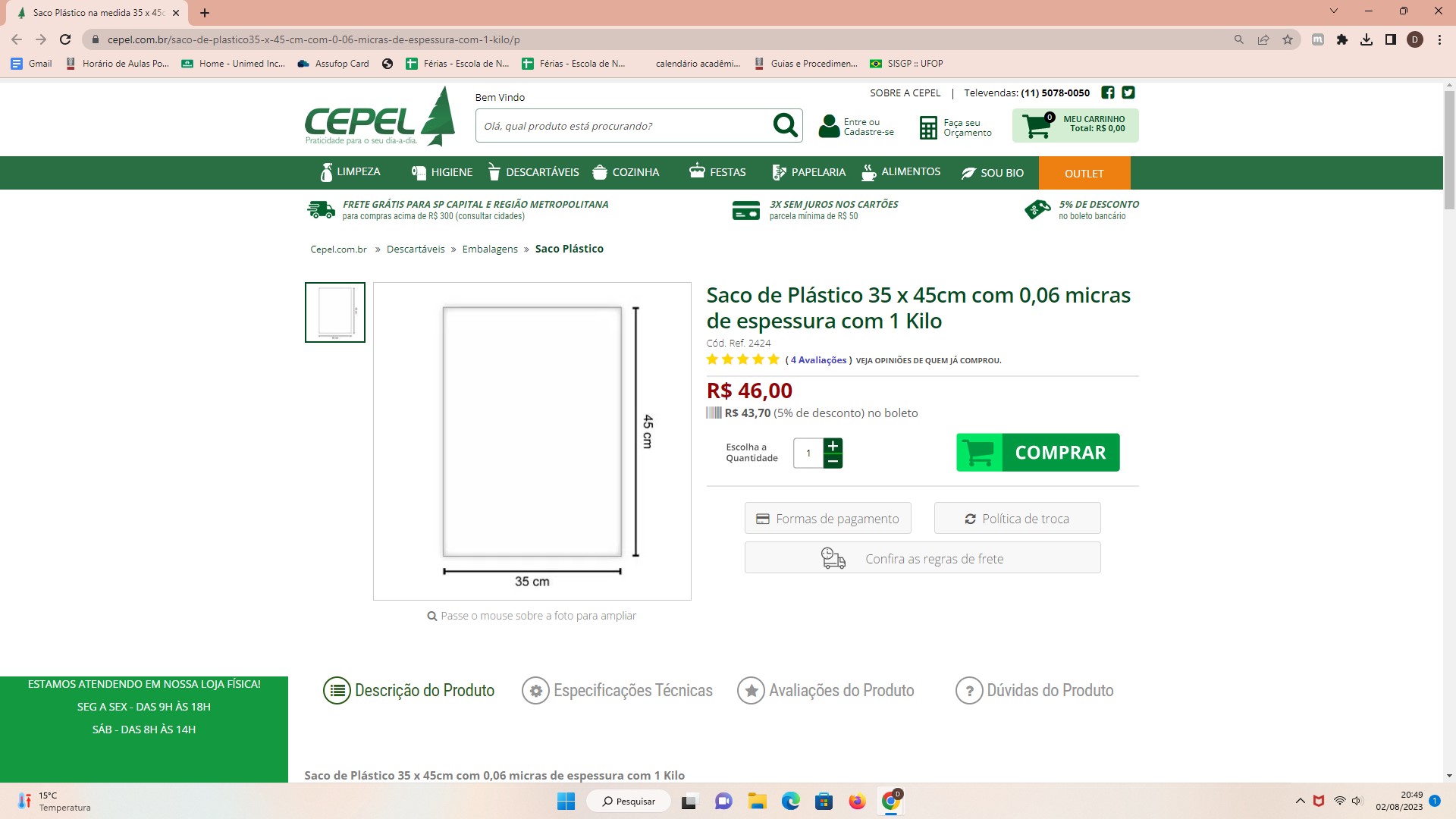 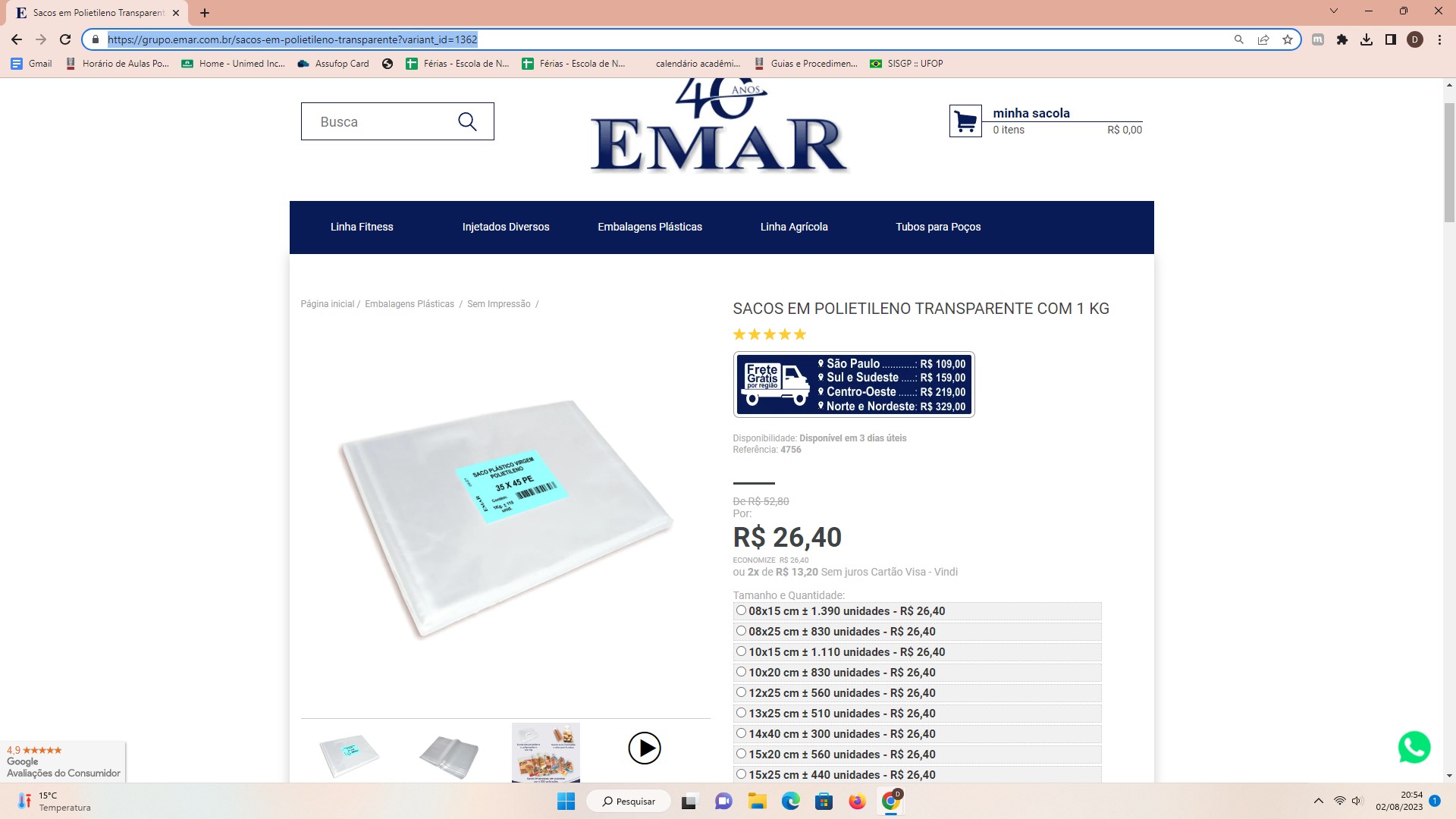 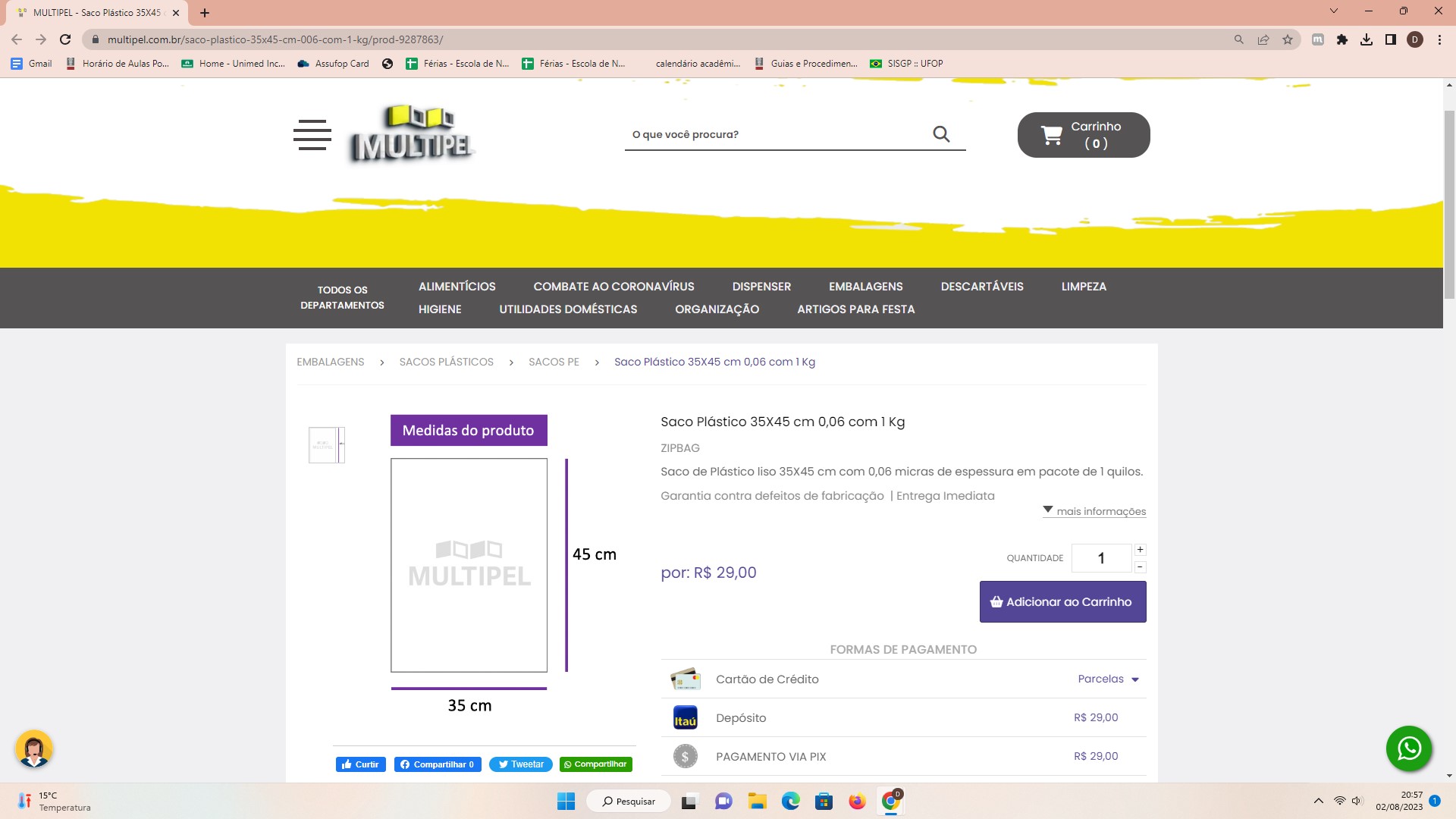 FORNECEDOR(Razão Social)CNPJ CONTATOS(E-mail e telefone)LINKDATA HORA DA CONSULTAVALORCEPEL COMERCIO DEPAPEIS EEMBALAGENS LTDA47.023.981/0001-56sac@cepel.com.br – (11) 5078-0050https://www.cepel.com.br/saco-de-plastico35-x-45-cm-com-0-06-micra s-de-espessura-com-1-kilo/p02/08/2023, às 20h49R$ 46,00EMAR INDUSTRIA ECOMERCIO DEPLASTICOS LTDA52.107.364/0001-79grupo@emar.com.br – (17) 3269-9990https://grupo.emar.com.br/sacos-em-polietileno-transparente?variant_i d=136202/08/2023, às 20h54R$ 26,40EMBALAGENSINTERLAGOS LTDA66.099.714/0001-07sac@multipel.com.br – (11) 96173 0000https://www.multipel.com.br/saco-plastico-35x45-cm-006-com-1-kg/pr od-9287863/02/08/2023, às 20h57R$ 29,00MEDIANAR$ 29,00